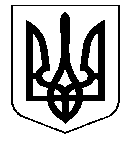 УКРАЇНАНОСІВСЬКА  МІСЬКА  РАДАНОСІВСЬКОГО  РАЙОНУ ЧЕРНІГІВСЬКОЇ  ОБЛАСТІВИКОНАВЧИЙ  КОМІТЕТР І Ш Е Н Н Я09 лютого  2018 року	м. Носівка	№  40 Про Програму  забезпеченняПожежної безпеки на територіїНосівської міської ради на 2018-2020 рокиЗ метою забезпечення захисту населення, навколишнього природного середовища, об'єктів підвищеної небезпеки, об'єктів з масовим перебуванням людей та населених пунктів від пожеж, збереження здоров'я людей, підвищення рівня протипожежного захисту на території Носівської міської ради та створення сприятливих умов для реалізації державної політики у сфері пожежної безпеки, керуючись ст. 30 Закону України «Про місцеве самоврядування в Україні», статтею 91 Бюджетного кодексу України, виконавчий комітет міської ради  вирішив:1. Схвалити проект Програми забезпечення пожежної безпеки на території Носівської міської ради на 2018-2020 роки. (додатки додаються).2. Подати проект вищезазначеної Програми з додатками 1, 2 та проект рішення до неї  без змін та доповнень на розгляд постійних комісій та міської ради.3. Контроль за виконанням даного рішення покласти на виконавчий комітет міської ради.   Міський голова                                                            В.М. Ігнатченко